REPUBLIKA HRVATSKA                                                                                        OSJEČKO-BARANJSKA ŽUPANIJAOSNOVNA ŠKOLA PETRIJEVCIŠIFRA DJELATNOSTI: 8520Datum: 26.10.2023.OBRAZLOŽENJE IZMJENA FINANCIJSKOG PLANA  I RAZVOJNOG PROGRAMAO.Š. PETRIJEVCI ZA  2023.GODINU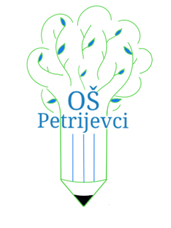 II Rebalans financijskog plana napravljen je u skladu s:• uputama za izradu proračuna osječko-baranjske županija za razdoblje 2023. godina• Godišnjim planom i programom rada za školsku godinu 2023./2024.• Školskim kurikulumom OŠ PETRIJEVCI za školsku godinu 2023./2024.U Petrijevcima, 26.10.2023. Ravnateljica:Susana Dundović, prof.NAZIV KORISNIKA:SAŽETAK DJELOKRUGA RADA:II REBALANSFINANCIJSKOG PLANA ZA 2023.OŠ PETRIJEVCIDjelatnost škole obuhvaća osnovnoškolsko obrazovanje i odgoj učenika 1.- 8. razreda. Nastava je organizirana u dvije smjene, (jutarnja smjena – predmetna nastava i poslijepodnevna smjena – razredna nastava) u petodnevnom radnom tjednu sa slobodnim subotama  za ukupno 163 učenika raspoređenih u 13 razrednih odjela, 155 učenika u matičnoj školi u Petrijevcima i 2 kombinirana razredna odjela, 8 učenika u područnoj školi u Satnici.Održavanje sjednica stručnih, razrednih, nastavničkih vijeća i tijela upravljanja održavaju se u kanim popodnevnim ili večernjim satima. Nastava se izvodi prema nastavnim planovima i programima koje je donijelo Ministarstvo znanosti, obrazovanja i sporta, prema Godišnjem planu i programu te Školskom kurikulumu za školsku godinu 2023/2024.  uz stručnu zastupljenost učitelja i stručnih suradnika (pedagog, knjižničar (na pola radnog vremena).Prihodi i primici, kao i rashodi i izdaci u novom planu za 2023.g. su uravnoteženi i ne očekuje se niti višak niti manjak prihoda.Plan je rađen na osnovu uputa i zadanih limita od strane osnivača OBŽ.Sredstva koja se financiraju iz proračuna OBŽ Uglavnom su ostala na nivouI Rebalansa za 2023.g.Iznosi koji se financiraju izvan županijskog proračuna u II Rebalansu finan. plana za 2023.g. povećani su u odnosu na I Rebalans finan. plana za 2023.g. uglavnom, zbog očekivanog povećanja plaća i naknada za zaposlene.NAZIV PROGRAMA:OPIS PROGRAMA, OPĆI I POSEBNI CILJEVIZAKONSKA OSNOVA ZA UVOĐENJE PROGRAMA:NAČIN I SREDSTVA ZA REALIZACIJU PROGRAMA:POKAZATELJI USPJEŠNOSTIrazvoj odgojno-obrazovnog susatavaProjekt „Učimo zajedno 7“ OŠ Petrijevci realizira kao partner zajedno s Osječko-baranjskom županijom. Cilj je pružiti podršku učeniku s teškoćama kako bi isti mogao biti integriran u redovni obrazovni sustav.Projekt „Shema – voće, povrće i mlijeko“ OŠ Petrijevci realizira kao partner zajedno s Osječko-baranjskom županijom. Cilj projekta je osigurati redovnu konzumaciju voća, povrća i mlijeka svakom učeniku.Projekt Sufinanciranje obvezne školske lektire: Osječko-baranjska županija sufinancira nabavu lektira za knjižnicu OŠ Petrijevci kako bi se obogatio knjižni fond, ali i zamijenila dotrajala izdanja.Provođenje projekata ostvaruje se u skladu s: • odredbama Zakona o odgoju i obrazovanju u osnovnoj i srednjoj školi ( N.N. br. 87/08, 86/09, 92/10, 105/10, 90/11, 5/12, 16/12, 86/12, 126 /12, 94/13, 152/14, 07/17, 68/18, 98/19, 64/20• odredbama Zakona o ustanovama (N.N. 76,93, 29/97, 47/99, 35/08, 127/19)Financijski plan napravljen je u skladu s:• uputama za izradu proračuna osječko-baranjske županija za razdoblje 2023. – 2025. godina• Godišnjim planom i programom rada za školsku godinu 2023./2024.• Školskim kurikulumom OŠ PETRIJEVCI za školsku godinu 2023./2024.• Sporazumom o partnerstvu sa školom partnerom u okviru projekta „Učimo   zajedno 7" za školsku godinu 2023./24.• Ugovorom o opskrbi škole prihvatljivim proizvodima u okviru Školske shemeIZVOR SREDSTAVA JE ŽUPANIJA OSJEČKO BARANJSKA i EU PROJEKTIProjekt „Shema voće povrće mlijeko“ u cijelosti se financira iz EU projekata.Projekt „Učimo zajedno“ financira se iz EU projekata 5.820,00€ te iz županijskog proračuna 1.200,00€.Projekt „Sufinanciranje obv. školske lektire“ financira se iz županijskog proračuna i nije se mijenjala visina iznosa.NAZIV PROGRAMA:OPIS PROGRAMA, OPĆI I POSEBNI CILJEVI:ZAKONSKA OSNOVA ZA UVOĐENJE PROGRAMA:financiranje osnovnog školstva prema minimalnom standarduPrioritet škole je kvalitetno obrazovanje i odgoj učenika što ostvarujemo stalnim usavršavanjem nastavnika (seminari, stručni skupovi, aktivi) i podizanjem nastavnog standarda na višu razinu. Oblici nastave koji motiviraju i aktivno uključuju učenike u rad su projektna nastava, istraživačka nastava i terenska nastava. Potičemo učenike na izražavanje kreativnosti, talenata i sposobnosti kroz uključivanje u slobodne aktivnosti, natjecanja te druge školske projekte, priredbe i manifestacije. Ovim programom i dalje se želi postići kvalitetno pružanje usluge odgoja i obrazovanja djece osnovne škole. Želimo podići kvalitetu izvođenja nastave na višu razinu i to redovitim usavršavanjem naših djelatnika (putem aktiva na županijskoj i državnoj razini i putem osobnog usavršavanja) i poticanjem djelatnika na napredovanje u zvanje. Učenike ćemo poticati na veću uključenost u školska natjecanja i sportska natjecanja. Učenike ćemo uključiti u osmišljavanje i kreiranje života škole.Želimo da se škola uključi i u EU projekte, te da postane e-twinning škola.Želimo detektirati darovite učenike i fokusirati se na rad s njima.Ovaj program provodit će se kroz sljedeće aktivnosti i projekte:Redovito stručno usavršavanje učiteljaNapredovanje učitelja u zvanjeRad s nadarenom djecomIzvannastavne aktivnostie-TwinningPodrška i motiviranje učenika 6. razreda koji su uključeni u izbornu nastavu              Praćenje i apliciranje na EU projekte       Djelatnost osnovnog školstva ostvaruje se u skladu s: • odredbama Zakona o odgoju i obrazovanju u osnovnoj i srednjoj školi ( N.N. br. 87/08, 86/09, 92/10, 105/10, 90/11, 5/12, 16/12, 86/12, 126 /12, 94/13, 152/14, 07/17, 68/18, 98/19, 64/20• odredbama Zakona o ustanovama (N.N. 76,93, 29/97, 47/99, 35/08, 127/19)Financijski plan napravljen je u skladu s:• uputama za izradu proračuna osječko-baranjske županija za razdoblje 2023. – 2025.      godina  • Godišnjim planom i programom rada za školsku godinu 2023./2024.• Školskim kurikulumom OŠ PETRIJEVCI za školsku godinu 2023./2024.NAČIN I SREDSTVA ZA REALIZACIJU PROGRAMA:IZVOR SREDSTAVA JE ŽUPANIJA OSJEČKO BARANJSKAII Rebalans finan. plana za 2023.g. po ovom programu izrađen je na osnovu zadanih limita osnivača OBŽ. Prihodi i rashodi su uravnoteženi. Sredstva na izgradnji, rekonstrukciji i opremanju objekata su smanjena za 5.915,00 eura. Financiranje općih troškova su ostali na nivou I Rebalansa finan. plana.Financiranje stvarnih troškova su malo izmijenjena. Smanjen je iznos na energentima, a povećan je na ostalim komunalnim uslugama koja se koriste za pokrivanje troškova pražnjenja septičke jame.NAZIV PROGRAMA:OPIS PROGRAMA, OPĆI I POSEBNI CILJEVI:financiranje školstva izvan županijskog proračunaProjekt   Ministarstva znanosti i obrazovanja Kuhani obrok za sve  Cilj ovog projekta je osigurati kuhani obrok  svakom učeniku u školi.Financiranje prijevoza na terensku nastavu: Cilj aktivnosti u sklopu ovog programa je poboljšati kvalitetu nastave, omogućiti učenicima odlazak na terensku i istraživačku nastavu, te učiniti učenje zabavnijim u svrhu stjecanja trajnih znanja.Udžbenici i lektira: Cilj ovog projekta je osigurati svim učenicima razredne i predmetne nastave kvalitetne izvore za učenje i stjecanje novih znanja.Nabava projektora i platna: Cilj je poboljšati kvalitetu prikaza raznih projekata, školskih priredbi i manifestacijeRad učeničke zadruge „Petrijevačko“ – Osnovali smo učeničku zadrugu kako bismo mogli proizvode koje nastaju za vrijeme izvannastavnih aktivnosti plasirati na tržište i odlaziti na razne sajmove. Cilj je učenike upoznati s poduzetništvom.Isplata plaća i naknada zaposlenicima.ZAKONSKA OSNOVA ZA UVOĐENJE PROGRAMA:NAČIN I SREDSTVA ZA REALIZACIJU PROGRAMA:POKAZATELJI USPJEŠNOSTIProvođenje projekata ostvaruje se u skladu s: • odredbama Zakona o odgoju i obrazovanju u osnovnoj i srednjoj školi ( N.N. br. 87/08, 86/09, 92/10, 105/10, 90/11, 5/12, 16/12, 86/12, 126 /12, 94/13, 152/14, 07/17, 68/18, 98/19, 64/20• odredbama Zakona o ustanovama (N.N. 76,93, 29/97, 47/99, 35/08, 127/19)U gornjoj tabeli navedene su namjene i izvori financiranja po pojedinim aktivnostima.  Povećanje sredstava na pomoćima 5410 je zbog očekivanog povećanja plaća i naknada za zaposlene u 2023.g.Školske obroke smo također povećali jer je ministarstvo doznačilo veći iznos sredstava nego što smo planirali. Tekuće pomoći od Općine Petrijevci smo smanjili za 2.703,00 eura. Kapitalne pomoći smo također smanjili jer nam je Općina do sada doznačila 630,00 eura. Zbog visokih cijena i inflacije, povećanih troškova, svima su se smanjile mogućnosti za donacije.Tekuće donacije su se povećale za 426,00 eura od planiranog iznosa.